Meinung ungeschminkt 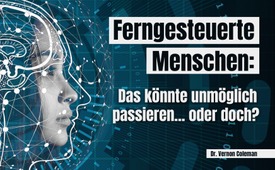 Ferngesteuerte Menschen: Das könnte unmöglich passieren... oder doch?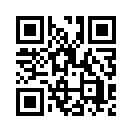 Kla.tv folgt mit dem nachfolgenden Beitrag dem Aufruf von Dr. Vernon Coleman, seine kurze Rede auch in deutscher Version zu verbreiten. Dr. Coleman hat schon in den siebziger Jahren zwei hochbrisante Bücher zu wissenschaftlichen Experimenten geschrieben, die der heutigen Generation weitgehend unbekannt sind. Wer seinen Ausführungen aufmerksam lauscht, kann sich nur schwer des Eindrucks erwehren, dass das Unmögliche gerade in unseren Tagen eben doch passieren könnte …Kla.tv folgt mit dem nachfolgenden Beitrag dem Aufruf von Dr. Vernon Coleman, seine kurze Rede auch in deutscher Version zu verbreiten. Dr. Coleman hat schon in den siebziger Jahren zwei hochbrisante Bücher zu wissenschaftlichen Experimenten geschrieben, die der heutigen Generation weitgehend unbekannt sind. Wer seinen Ausführungen aufmerksam lauscht, kann sich nur schwer des Eindrucks erwehren, dass das Unmögliche gerade in unseren Tagen eben doch passieren könnte …

https://www.youtube.com/watch?v=XwB3Pijrw7g     


Videotext

Ich möchte damit beginnen, einen Auszug aus einem Buch vorzulesen, das 1977 in Großbritannien geschrieben und veröffentlicht wurde. Ich denke, du wirst es wichtig finden.

Zitat: „Seit über einem Jahrhundert wissen Ärzte, dass, wenn Drähte in das Gehirn gesteckt werden und eine elektrische Ladung durch sie hindurchgeht, unterschiedliche Reaktionen aus verschiedenen Teilen des Gehirns auftreten. Ein Draht, der in einen Teil gesteckt wird, bewirkt, dass sich ein Bein bewegt. Derselbe Draht, in einen anderen Teil des Gehirns gesteckt, bewirkt, dass ein Arm zuckt. Vor 50 Jahren wussten wir, dass Ärzte mithilfe der elektronischen Stimulation Vergnügen hervorrufen, Schmerzen beseitigen und Erinnerungen abrufen können, die zuvor verloren gegangen waren. Mit Elektronen in Position, kann der Patient aus der Ferne recht effektiv kontrolliert werden. Er kann dazu gebracht werden zu essen, zu schlafen oder zu arbeiten. Auch sein Appetit, seine Herzfrequenz, seine Körperwärme und andere Faktoren können überwacht und kontrolliert werden“ 
– dies ist immer noch das Zitat aus dem Buch von 1977 –
 „Forscher haben gezeigt, dass sanfte Katzen in aggressive Biester verwandelt werden können, wenn bestimmte Teile ihres Gehirns stimuliert werden. In einem dramatischen Experiment verdrahtete Dr. Delgado von der Medizinischen Fakultät der Yale University School of Medicine in Amerika einen Stier mit Elektroden und stellte sich dann mit einem Umhang und einem kleinen Funksender in die Mitte einer Stierkampfarena. Der Stier wurde wütend, wurde aber von Dr. Delgado durch einen Knopfdruck auf seinen Sender gestoppt. Der Stier kam brüllend nur wenige Zentimeter von Dr. Delgado entfernt zum Stehen. Dr. Delgado berichtete, dass Tiere mit implantierten Elektronen im Gehirn eine Vielzahl von Reaktionen mit vorhersehbarer Zuverlässigkeit ausführen, so als wären sie elektronisches Spielzeug unter menschlicher Kontrolle. Ähnliche Experimente wurden schon damals mit Menschen durchgeführt. Die ausgewählten Patienten hatten sich alle als gefährlich erwiesen und gezeigt, dass sie unkontrollierbare Gemütszustände hatten.“ 
Dies ist das Ende des Zitats. 

Ich brauche keine Erlaubnis diesen Auszug vorzulesen, weil er aus meinem zweiten Buch stammt, das Paper Doctors hieß und 1977 von Morris Temple Smith in London veröffentlicht wurde. Es gibt einige Besprechungen des Buches auf meiner Webseite unter dem Biographie- und Kontaktbutton. Übrigens, wo wir gerade von Webseite sprechen: Ich gehe davon aus, dass es im Internet eine Webseite gibt, die die alte Mailadresse von mir veröffentlicht hat. Ich fürchte, diese Adressen haben seit zehn Jahren nicht mehr funktioniert. Bitte benutzen Sie sie also nicht. Leider sind Paper Doctors seit Jahren vergriffen und für das Protokoll: Ich verabscheute damals die Experimente genauso, wie ich sie heute verabscheue. Ich freue mich, dass die britische Regierung jetzt hier anscheinend akzeptiert hat, dass die Experimente sinnlos sind. 

Obwohl ich das alles in den 70er Jahren geschrieben habe, arbeitete Delgado in den 50er und 60er Jahren und seine Arbeit war nur der Anfang einer sehr komplizierten Geschichte, die sich erst jetzt ihren letzten Kapiteln nähert. Die meisten Menschen – und darin schließe ich die meisten Ärzte und die meisten Wissenschaftler ein – haben noch nie von Delgados Experimenten gehört und wissen nicht, wie wichtig sie damals und heute sind. Es waren Delgado und Menschen wie er, die den langen und langsamen Weg zur Kontrolle des menschlichen Körpers und des menschlichen Geistes begannen. 

Es gab natürlich immer zwei wesentliche Voraussetzungen, um Menschen aus der Ferne zu kontrollieren: Zum einen braucht man eine Möglichkeit, eine Art Empfänger in den menschlichen Körper zu implantieren. Im Laufe der Jahre wurden die verfügbaren Empfänger immer kleiner und kleiner. Heute denken die Menschen immer noch, dass Mikrochips kleine Dinger sind, die man aufheben und zwischen den Fingern halten kann, wie man sie z.B. in einem Mobiltelefon finden kann. Aber manche Mikrochips sind heute viel kleiner. Man kann einen Haufen dieser Teile auf einen Fingernagel bekommen. Man könnte einen in eine Spritze und durch die Nadel bekommen. Man könnte einen in ein Spray bekommen und ihn sich in die Nase spritzen – so klein. Natürlich nicht, dass sich jemand einen Mikrochip in sich selbst injizieren möchte. Obwohl andere Leute das vielleicht gerne für sich selbst tun würden. 

Die zweite Notwendigkeit ist ein Sender. Und das ist überhaupt nicht schwierig: Man braucht eine Art hohen Pfosten, einen Fahnenmast oder ein hohes Gebäude oder einen Mast und dann klebt man seinen Sender obendrauf, damit er seine Botschaften über ein weites Gebiet aussenden kann. Ganz einfach. So etwas wie ein Funksender. Oder, ich nehme an, wie eines dieser Dinger, das Signale an Mobiltelefone sendet. Es müsste natürlich etwas ausgefeilter sein als die alten Handysignale. Das ist also alles, was man braucht. 
Einen kleinen Chip im Körper der Person, die man kontrollieren will, und einen Sender, um die Nachrichten zu senden.

Wenn du ein verrückter Arzt oder ein verrückter sonst Jemand bist und eine Person kontrollieren willst, wäre das ein Kinderspiel. Du sagst ihnen einfach, dass du ihnen eine Spritze geben willst, um sie vor einer, was weiß ich, einer Grippe oder so zu schützen. In der Spritze wäre ein kleiner Empfänger und dann würdest du einen Sender auf das Dach des Hauses gegenüber der Wohnung schrauben und dann könntest du Botschaften senden, um sie dazu zu bringen, das zu tun, was du von ihnen willst. Du könntest sie traurig oder wütend oder glücklich oder zufrieden machen. Du könntest sie dazu bringen zu rennen oder zu kämpfen oder einfach den ganzen Tag im Bett zu verbringen. Denk daran, dass es das ist, was Dr. Delgado vor über einem halben Jahrhundert getan hat.

Das ist nichts Neues. Natürlich, wenn du dasselbe für viele Leute tun wolltest, brauchst du viele Leute, die dir helfen. Sag zum Beispiel, dass du ein wirklich schlechter Mensch wärst und die ganze Bevölkerung kontrollieren wolltest, du könntest die Leute dazu bringen, das zu tun, was du willst. Du könntest sie dazu bringen, Ladendiebstahl zu begehen oder einen Mord zu begehen oder jemanden zu wählen oder Selbstmord zu begehen ‒ oder alles, was du willst, was sie tun sollen. Wenn du eine kleine Bevölkerung wolltest, könntest du alle dazu bringen, keine Kinder mehr haben zu wollen. Das wäre furchtbar einfach. Erinnere dich, dass Dr. Delgado dies vor über einem halben Jahrhundert getan hat. Es ist nur so, dass seine Empfänger und Sender etwas umständlich waren. Er musste den Empfänger oben auf dem Kopf des Tieres oder des Menschen befestigen und dann einen Sender verwenden, den er in der Hand hielt. Wenn du all dieses tun wolltest, müsstest du als erstes sehr, sehr reich sein, jemand mit viel Geld und vielen Kontakten. Eigentlich ein Milliardär, nehm ich an, und jemand mit nicht allzu viel Moral. Und man bräuchte etwas, was man den Menschen injizieren könnte; ich nehme an, es müsste ein Medikament oder so etwas sein. Und dann bräuchte man jemanden, der sich mit Software auskennt, um beim Senden und Empfangen zu helfen. Und dann bräuchte man Leute, die Zugang zu vielen hohen Masten und Dächern haben, wo man die Senderteile aufstellen könnte.

Aber nichts davon wäre gut, es sei denn, man hätte einen Grund, Menschen etwas zu injizieren. Du kannst nicht einfach herumgehen und Millionen von Menschen grundlos Spritzen geben. Idealerweise müssten alle vor etwas Angst haben, so dass sie versessen darauf sind, dass du ihnen die Spritze gibst. Dann könntest du deine winzigen Empfänger in das zu injizierende Zeug packen. Diese könnten leicht durch die Nadel gehen oder du könntest es ihnen in die Nase spritzen oder was auch immer du dir vorstellst oder wie du es machen willst. Du könntest allen sagen, dass sie die Pest bekommen würden oder so etwas,
wenn sie nicht zulassen würden, dass du ihnen dein wunderbares Gegengift gibst. Ich denke, das könnte vielleicht funktionieren. Aber dafür müssten sie sich vor etwas sehr fürchten und das wäre nicht möglich, weil man einige Experten bräuchte, die sagen würden, dass es eine Zeit großer Panik bevorsteht oder schon vorhanden ist, obwohl es in Wirklichkeit gar keine gibt. Also musst du dir was ausdenken oder etwas finden und es dann übertreiben, oder du könntest jemand finden, der nicht sehr gut ist in dem, was er bereits getan hat, nehme ich an, und ihn dazu bringen, eine Prognose zu erstellen, die allen eine Heidenangst einjagt ‒ und dann müsstest du die Leute wirklich verängstigt halten. Du könntest alle Medien auf deine Seite ziehen. Du könntest nämlich die Leute so verängstigen, dass sie sich gerne mit allen möglichen Regeln und Einschränkungen abfinden. Du könntest es den Leuten sagen, dass wenn sie das nicht tun, was du ihnen sagst, dann wird die beängstigende Sache, was immer es auch war, schlimmer denn je werden. Und du bräuchtest einige Experten und Berater, vorzugsweise jemanden, der Verbindungen zu den Firmen hat, die das Zeug herstellen, was du den Leuten geben willst. Und man könnte ihnen möglichst viele Dinge versprechen. Man bräuchte wahrscheinlich auch ein paar ziemlich gierige und ein paar gefügige Politiker. Aber es wäre wirklich nicht möglich, das alles zu arrangieren, und außerdem gibt es noch ein anderes Problem. Denn du müsstest die Leute getrennt halten, damit du sicherstellen kannst, dass die Botschaften, die du sendest, die einzelnen Empfänger erreichen. Du müsstest die ganze Zeit Leute haben, die mehrere Meter voneinander entfernt stehen und es gäbe gewiss keine Möglichkeit, die Leute dazu zu bringen, so etwas zu tun. Es könnte also unmöglich funktionieren, oder? Selbst wenn es das wäre, was jemand tun wollte. 

Danke, dass du einem alten Mann auf einem Stuhl zugeschaut hast und danke für all deine Unterstützung und Ermutigung. Bitte kopiere die Videos und teile sie auf Twitter und Facebook, bei denen ich nie mitmachen durfte.
Ich hatte sie nicht auf …Bitchute…………... oder andere Plattformen gestellt.

Lass uns die Wahrheit verbreiten! Wenn du eine Übersetzung anfertigen möchtest, wäre das absolut großartig. Wenn meine Videos verschwinden, dann gehe bitte auf meine Webseite, um herauszufinden, wo du sie sehen kannst. Die Abschriften all meiner Videos, einschließlich der wachsenden Zahl der verbotenen, sind immer auf meiner Webseite:
www.vernoncoleman.com. 

Wenn du ein bisschen Brainstorming betreibst und die Mainstream-Medien besuchst, dann erstelle Kommentare, indem du andere aufforderst, diese Videos hier anzuschauen, um die Wahrheit zu finden. Wenn all die Leute, die sich dieses Videos hier anschauen, ein oder zwei Leuten pro Woche helfen, das Licht zu sehen, dann ist der ganze Unsinn vorbei, bevor du 'Unsinn' sagen kannst. Dieser Kanal wurde nicht monetarisiert. Ich habe keine Werbung genehmigt und es gibt kein Sponsoring. Wenn du mehr Videos von mir sehen möchtest, abonniere bitte meinen Kanal, denn sie sind nicht immer leicht zu finden. 

Auch wenn es sich manchmal so anfühlt, denke bitte daran, dass du nicht auf dich alleine gestellt bist. Immer mehr Menschen wachen auf. Ich glaube fest daran, dass wir diesen Kampf gemeinsam gewinnen werden. Und denke daran, misstraue der Regierung, vermeide die Massenmedien und bekämpfe die Lügen!
Danke fürs Zuschauen.von is.Quellen:Dr. Coleman liest aus dem Buch von 1977
https://www.youtube.com/watch?v=XwB3Pijrw7gDas könnte Sie auch interessieren:#Technik - www.kla.tv/Technik

#GesundheitMedizin - & Medizin - www.kla.tv/GesundheitMedizin

#Terror - www.kla.tv/Terror

#MeinungUngeschminkt - ungeschminkt - www.kla.tv/MeinungUngeschminktKla.TV – Die anderen Nachrichten ... frei – unabhängig – unzensiert ...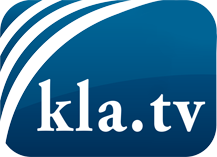 was die Medien nicht verschweigen sollten ...wenig Gehörtes vom Volk, für das Volk ...tägliche News ab 19:45 Uhr auf www.kla.tvDranbleiben lohnt sich!Kostenloses Abonnement mit wöchentlichen News per E-Mail erhalten Sie unter: www.kla.tv/aboSicherheitshinweis:Gegenstimmen werden leider immer weiter zensiert und unterdrückt. Solange wir nicht gemäß den Interessen und Ideologien der Systempresse berichten, müssen wir jederzeit damit rechnen, dass Vorwände gesucht werden, um Kla.TV zu sperren oder zu schaden.Vernetzen Sie sich darum heute noch internetunabhängig!
Klicken Sie hier: www.kla.tv/vernetzungLizenz:    Creative Commons-Lizenz mit Namensnennung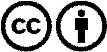 Verbreitung und Wiederaufbereitung ist mit Namensnennung erwünscht! Das Material darf jedoch nicht aus dem Kontext gerissen präsentiert werden. Mit öffentlichen Geldern (GEZ, Serafe, GIS, ...) finanzierte Institutionen ist die Verwendung ohne Rückfrage untersagt. Verstöße können strafrechtlich verfolgt werden.